УПРАВЛЕНИЕ КУЛЬТУРЫ И ТУРИЗМА АДМИНИСТРАЦИИ СЕВЕРОДВИНСКАМуниципальное бюджетное учреждение дополнительного образования
        «Детская музыкальная школа №3» г. СеверодвинскаДополнительная общеразвивающая программа 
«Музыкальная шкатулка»«Сольфеджио, ритмика»(самоокупаемое отделение)Срок обучения: 1 годСеверодвинск - 2023РАЗРАБОТЧИК:  Гиль Ольга Борисовна, преподаватель высшей квалификационной категории 
МБУ ДО «ДМШ №3» г. СеверодвинскаПояснительная запискаПрограмма «Сольфеджио, ритмика» носит общеразвивающий характер, ориентирована на развитие музыкальных способностей каждого ребенка и его музыкальной культуры в процессе практического освоения им различных видов музыкальной деятельности. Возраст обучающихся: 5-6 лет. Цель: Музыкально-эстетическое развитие детей раннего возраста, знакомство с нотной грамотой, развитие музыкально-художественного вкуса.Задачи:- Образовательные: освоение нотной грамоты посредством игровых форм обучения. - Воспитательные: создание условий для развития навыков коллективного музицирования. Знакомство с классической музыкой. - Развивающие: развитие координации слуха и голоса. Формирование навыков певческого дыхания. Развитие ритмики и творческих способностей учащихся.Форма уроков: групповая. Тип уроков: комбинированный. Учебная нагрузка по данной дисциплине составляет 1 час в неделю. Проверка результатов освоения программы:В конце каждого полугодия с учащимися проводится открытое занятие 
с целью выявления динамики их развития, степени усвоения учебного материала.Учебно - тематический план занятий1-3 урокиМузыкальное приветствие.Дыхательная гимнастика на выбор («Шарик», «Змея», «Кот»)Артикуляционная гимнастика («Ипподром», «Червячок»)Вокально-интонационные упражнения («Горка», «Котята», «Паровоз», «Червячок»), пение гаммы.Разучивание и исполнение песни Ю.Чичкова «Хор чижей».Вокально-ритмические номера: разучивание песни и танца «Фонарщиков» из музыкальной сказки «Буратино».Слушание музыки и рисование (например: П.И.Чайковский, В.Моцарт).Музыкальное прощание.4-7 урокиМузыкальное приветствие.Дыхательная гимнастика на выбор (шарик, змея, кот)Артикуляционная гимнастика «Голуби».Вокально-интонационные упражнения («Едет паровоз», «У оленя дом большой». Исполнение песни Ю.Чичкова «Хор чижей». Разучивание и исполнение песни Б.Савельева «Позабудем все, что было».Лепка из пластилина нотки «До» на нотном стане.Вокально-ритмические номера: песня и танец «Кукол» из музыкальной сказки «Буратино».Слушание музыки и рисование (например: П.И.Чайковский, В.Моцарт).Музыкальное прощание.8-11 урокиМузыкальное приветствие. Дыхательная гимнастика на выбор (шарик, змея, кот)Артикуляционная гимнастика скороговорка «Три сороки».Вокально-интонационные упражнения на выбор.Исполнение песни Б.Савельева «Позабудем все, что было». Разучивание и исполнение песни О.Хромушина «Елка».Лепка из пластилина нотки «Ре» на нотном стане.Вокально-ритмические номера: песня и танец «Кота Базилио и Лисы Алисы» из музыкальной сказки «Буратино». Слушание музыки и рисование (например: П.И.Чайковский, В.Моцарт).Музыкальное прощание.12-15 урокиМузыкальное приветствие. Дыхательная гимнастика на выбор (шарик, змея, кот)Артикуляционная гимнастика скороговорка «Три сороки», «Лошадки».Вокально-интонационные упражнения на выбор, игра «Эхо», пение гаммы.Исполнение песни О.Хромушина «Елка». Разучивание и исполнение песни Д.Абеляна «Каша».Лепка из пластилина нотки «Ми» на нотном стане.Вокально-ритмические номера: песня и танец «Фонарщиков» из музыкальной сказки «Буратино».Слушание музыки и рисование (например: П.И.Чайковский, В.Моцарт).Музыкальное прощание.16-19 уроки1. Музыкальное приветствие. 2. Дыхательная гимнастика на выбор («Шарик», «Змея», «Кот», «Насос»)3. Артикуляционная гимнастика (скороговорки на выбор).4. Вокально-интонационные упражнения на выбор, пение гаммы. 5. Разучивание и исполнение песни Е.Рушанского «Как живете, что жуете».6. Лепка из пластилина нотки «Фа» на нотном стане.7. Вокально-ритмические номера: песня Дуремара и хора лягушек из музыкальной сказки «Буратино». 8. Слушание музыки и рисование (например: П.И.Чайковский, В.Моцарт).9. Музыкальное прощание.20-23 уроки1. Музыкальное приветствие. 2. Дыхательная гимнастика на выбор («Шарик», «Змея», «Кот», «Насос»)3. Артикуляционная гимнастика (скороговорки на выбор).4. Вокально-интонационные упражнения на выбор, пение гаммы. 5. Разучивание и исполнение песни М.Дунаевского «Брадобрей».6. Лепка из пластилина нотки «Соль» на нотном стане.7. Вокально-ритмические номера: песня и танец полицейских собак из музыкальной сказки «Буратино». 8. Слушание музыки и рисование (например: П.И.Чайковский, В.Моцарт).9. Музыкальное прощание.24-27 уроки1. Музыкальное приветствие. 2. Дыхательная гимнастика на выбор («Шарик», «Змея», «Кот», «Насос»)3. Артикуляционная гимнастика (скороговорки на выбор).4. Вокально-интонационные упражнения на выбор, пение гаммы. 5. Разучивание и исполнение песни М.Дунаевского «Непогода».6. Лепка из пластилина нотки «Ля» на нотном стане.7. Вокально-ритмические номера: песня и танец «Пьеро» из музыкальной сказки «Буратино». 8. Слушание музыки и рисование (например: П.И.Чайковский, В.Моцарт).9. Музыкальное прощание.28-31 уроки1. Музыкальное приветствие. 2. Дыхательная гимнастика на выбор («Шарик», «Змея», «Кот», «Насос»)3. Артикуляционная гимнастика (скороговорки на выбор).4. Вокально-интонационные упражнения на выбор, пение гаммы. 5. Разучивание и исполнение песни А.Рыбникова «Буратино».6. Лепка из пластилина нотки «Си» на нотном стане.7. Вокально-ритмические номера: песня и танец «Мальвины» из музыкальной сказки «Буратино». 8. Слушание музыки и рисование (например: П.И.Чайковский, В.Моцарт).9. Музыкальное прощание.31-36 уроки1. Музыкальное приветствие. 2. Дыхательная гимнастика на выбор («Шарик», «Змея», «Кот», «Насос»)3. Артикуляционная гимнастика (скороговорки на выбор).4. Вокально-интонационные упражнения на выбор, пение гаммы. 5. Разучивание и исполнение песни А.Рыбникова «Буратино».6. Лепка из пластилина нотки «До» второй октавы и всей гаммы на нотном стане.7. Вокально-ритмические номера: песня и танец «Буратино», песня и танец Мальвины, песня и танец «Пьеро», песня и танец «Полицейских собак», песня «Дуремара и хора лягушек», песня и танец «Фонарщиков», песня и танец «Кота Базилио и Лисы Алисы», песня и танец «Кукол» из музыкальной сказки «Буратино». 8. Слушание музыки и рисование (например: П.И.Чайковский, В.Моцарт).9. Музыкальное прощание.Методическая и нотная литература1. Буренина А. И.  «Ритмическая мозаика» (программа по ритмической пластике для детей), С-П. 20002. Ветлугина Н. «Музыкальный букварь», музыка Е.Тиличевой, сл. М.Долинова, илл.Л.Гладневой, Б.Десницкого, Е.Коротковой, П.Логинова, Е.Сафонова, Б.Фридкина, "Музгиз", 1963   3. Железновы  С.С. и Е.С. методика раннего развития "Музыка с мамой», Internet4. Картушина М.Ю. "Конспекты логоритмических занятий с детьми 4 - 5 лет" Издательство: Сфера Год: 20085. Картушина М.Ю. Название: Конспекты логоритмических занятий с детьми 5— 6 лет Издательство: Сфера Год: 20086. Радынова, О.П., Катанене А.И., Палавандишвили М.П. – «Музыкальное воспитание дошкольников»; М.: Просвещение, 19947. Тарасова К. В.,  Нестеренко Т.В.,  Рубан  Т. Г. « Гармония, программа развития музыкальности у детей старшего дошкольного возраста», центр Гармония, М., 2000 г.8. Тарасова К. В.,  Нестеренко Т.В.,  Рубан  Т. Г.  «Хрестоматия к программе «Гармония» для детей 6-го года жизни», 1-ая часть, М., 2002 г 9. Тарасова К. В.,  Нестеренко Т.В.,  Рубан  Т. Г. «Хрестоматия к программе «Гармония» для детей 6-го года жизни», 2-ая часть, М., 2002   10. Тютюнникова Т.Э. «Потешные уроки. Конспекты интегрированных занятий», — СПб.: Музыкальная палитра, 201111. Тютюнникова Т. «Доноткино. Потешное сольфеджио». В 2-хчастях. — 
М.: Педобщество, 2005РАССМОТРЕНА на заседании методического совета
МБУ ДО «ДМШ №3»
31.08.2023, протокол №1УТВЕРЖДАЮ
Директор МБУ ДО «ДМШ №3»
Данилюк Л.С. _______________ПРИНЯТА
на заседании педагогического совета
МБУ ДО «ДМШ №3»
31.08.2023, протокол №1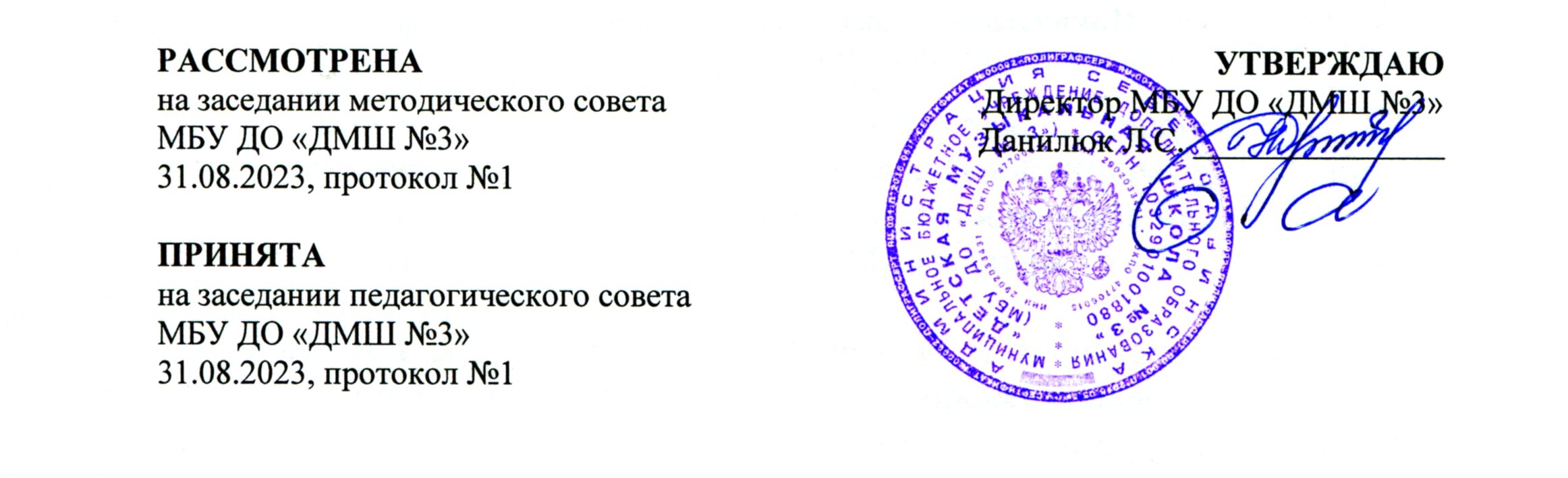 